ВведениеДанный документ предназначен для обеспечения возможности развернуть демонстрационный проект программного обеспечения WFlow (Система управления деятельностью организации на основе сервисного подхода и статистической оценки эффективности)».Требования к оборудованию до установкиВ качестве операционной системы может быть выбрана операционная система Ubuntu; минимальный объем оперативной памяти 2GB RAM; На рабочем месте должны быть установлены: docker, docker-compose и nodejs, npm последних стабильных версий;На рабочем месте надлежит обеспечить наличие стабильной связи с сетью Интернет для возможности скачивания образов с хранилища образов https://docs.docker.com/;Необходимо в файл хостов (c:\windows\system32\drivers\etc\hosts) добавить запись «127.0.0.1 test.wflow.local.oooinex.ru»Установка и запускПодготовка к запуску и работеРаспаковать архив dist.zip и перейти в каталог dist из командной строки;Убедиться, что docker установлен и запущен;Убедиться, что nodejs и npm установлены;Убедиться, что в файле хостов (c:\windows\system32\drivers\etc\hosts) есть запись «127.0.0.1 test.wflow.local.oooinex.ru».Запуск веб-приложения Выполнить скрипт ./images/load-all-images.sh или ./images/load-all-images.cmd в зависимости от ОСПодождать, пока будут скачены образы сервисов;Выполнить команду docker-compose up из директории dist;Подождать, пока сервисы не будут полностью запущены (в окне терминала перестали активно появляться логи);Ввести в адресной строке test.wflow.local.oooinex.ru и нажать enter.Результатом выполненных дейсвий станет успешная обработка запроса и открытие стартовой страницы демонстрационного сайта.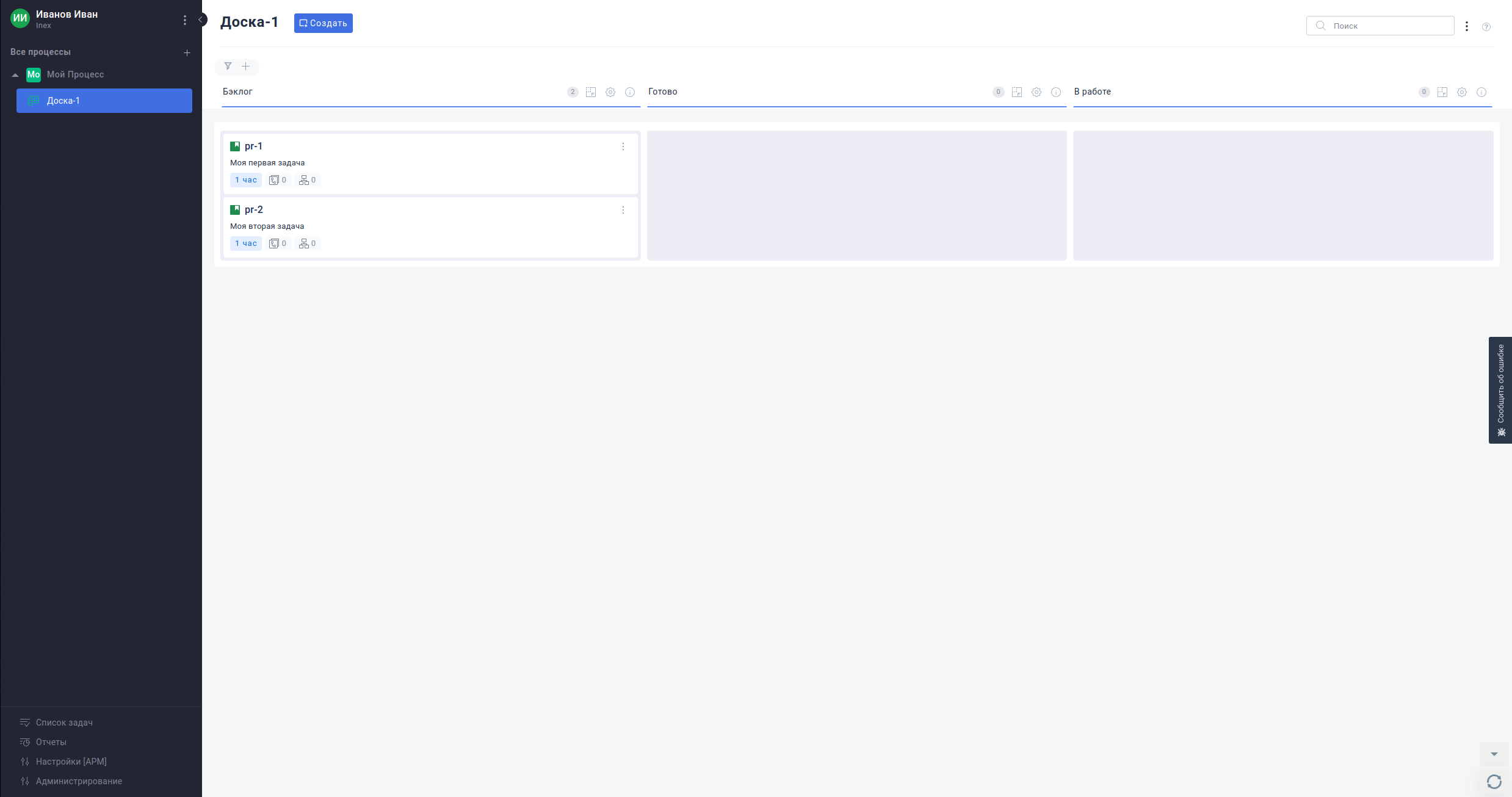 Контакты специалистовСвязаться со специалистами по вопросам развертывания и настройки экземпляра ПО и его функционирования можно по адресу info@wflow.pro.